Merboltickýzpravodaj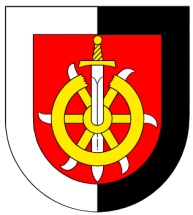 č.2/2020								  	28.2.2020Krádeže v obci	V minulém zpravodaji jsem psal o kriminální činnosti, jejíž obětí se naše obec stala. S radostí Vám mohu oznámit, že pachatel krádeží paliva z dopravních prostředků byl dopaden a obviněn. Nicméně pachatelé dalších krádeží dopadeni nebyli a mám signály, že se po obci v pozdních nočních hodinách pohybují lidé, které nikdo nezná a tak je nutné mít se na pozoru.Jarní mobilní svoz    Datum jarního mobilního svozu je sobota 18.4.2020 v 8.00 hod. Jako obvykle začínáme dole u první zastávky autobusu.     Od mladých aktivních členů SSM (Sousedský spolek Merboltice) jsem se dozvěděl o akci „Ukliďme Česko“, která se koná 4.4.2020 (sobota) a naše obec se této aktivity chce zúčastnit formou úklidu potoka. Protože potok je dlouhý – jeho tok začíná v Rychnově, přislíbili nám pomoc i Verneřice, takže bychom to vzali cca od křižovatky dolů a naplněné pytle by schroustal mobilní svoz 18.4. Ještě se pokusím do této akce zapojit obec Šachov , ale to trochu předbíhám. Další podrobnosti zpřesním v březnovém Zpravodaji.	Cena palivového dřeva   Snížení ceny palivového dřeva odstartovalo nebývalý zájem o něj. Nicméně ještě něco máme a do vyčerpání zásob budeme prodávat, abychom mohli uklidit konce obce.Setkání příznivců stavby kostela    V pátek 6.3.2020  se bude v Klubu přátel Merboltic – tedy v hospodě, konat setkání lidí, kteří by rádi něco řekli k výstavbě kostela v naší obci. Na toto téma již v minulosti proběhlo mnoho diskusí, a nejen diskusí – máme i základní kámen posvěcený papežem Benediktem XVI dne 28.9.2009 v Brně.    Za zmínku jistě stojí, že tento kámen pochází z původního reprezentativního kostela sv. Kateřiny, který zničili a následně zbourali (shrnuli hřbitov buldozerem) komunisté  28.12.1975.    Vyzívám tedy sousedy nebo i přespolní, kteří k tomuto tématu mají co říci nebo by nám dokonce chtěli nějak pomoci, aby přišli na toto setkání.     Díky kůrovci, který nám svou snahou zajistil historicky nejlevnější stavební dřevo, k tomu máme ideální příležitost. Je na nás, jestli ji využijeme.Knihovna – redukce starých titulů   Jen bych rád ještě zopakoval možnost vybrat si za korunu z vyřazených knižních titulů, je jich tu ještě hodně, než je zlikvidujeme. Tato možnost bude prodloužena cca do poloviny března.Schůzka „HASIČŮ“   Vzhledem k faktu, že situace našeho „hasičského sboru“ je tristní, rád bych se setkal se všemi z Vás, kteří jste schopni a ochotni s tím něco udělat. S mnohými z Vás jsem již na toto téma hovořil a 13.3.v pátek (doufám, že nejste pověrčiví) v 19.00 bychom to v Klubu přátel Merboltic mohli někam posunout   Díky za Vaši účast.Keltský telegraf   Na závěr bych Vás rád pozval na akci Keltský telegraf, kdy se na mnoha kopcích České republiky rozsvěcují světla, která propojují tisíce lidí, kteří se této akce zúčastňují. V historii používali Keltové tento způsob pro komunikaci v případě nebezpečí.(Pro náctileté – mobily neměli.) Přijďte si užít jedinečnou atmosféru této akce v sobotu 21. března v podvečer na rozhlednu Strážný vrch.                                          Pavel Pažout                                          starosta obce